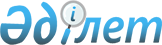 "2013-2015 жылдарға арналған аудандық бюджет туралы" 2012 жылғы 21 
желтоқсандағы № 12/2-V шешіміне өзгерістер енгізу туралы
					
			Күшін жойған
			
			
		
					Шығыс Қазақстан облысы Глубокое аудандық мәслихатының 2013 жылғы 20 мамырдағы N 15/2-V шешімі. Шығыс Қазақстан облысының Әділет департаментінде 2013 жылғы 27 мамырда N 2962 болып тіркелді. Шешімнің қабылдау мерзімінің өтуіне байланысты қолдану тоқтатылды (Глубокое аудандық мәслихатының 2013 жылғы 19 желтоқсандағы N 302 хаты)      Ескерту. Шешімнің қабылдау мерзімінің өтуіне байланысты қолдану тоқтатылды (Глубокое аудандық мәслихатының 19.12.2013 N 302 хаты).      РҚАО ескертпесі.

      Құжаттың мәтінінде түпнұсқаның пунктуациясы мен орфографиясы сақталған.      2008 жылғы 4 желтоқсандағы Қазақстан Республикасы Бюджеттік кодексінің 106, 109-баптарына, «Қазақстан Республикасындағы жергілікті мемлекеттік басқару және өзін-өзі басқару туралы» 2001 жылғы 23 қаңтардағы Қазақстан Республикасы Заңының 6-бабы 1-тармағының 1)-тармақшасына сәйкес Глубокое аудандық мәслихаты ШЕШТІ:

      1. «2013-2015 жылдарға арналған аудандық бюджет туралы» 2012 жылғы 21 желтоқсандағы № 12/2-V Глубокое аудандық мәслихатының шешіміне (нормативтік құқықтық актілерді мемлекеттік тіркеу Тізілімінде № 2805 болып тіркелген, 2013 жылғы 15 қаңтардағы «Ақ бұлақ», «Огни Прииртышья» газеттерінде жарияланған) мынадай өзгерістер енгізілсін:



      1-тармақ мынадай редакцияда жазылсын:

      «1. 2013-2015 жылдарға арналған аудандық бюджет тиісінше 1, 2 және 3 қосымшаларға сәйкес, соның ішінде 2013 жылға арналған мынадай көлемдерде бекітілсін:

      1) кірістер – 3346942 мың теңге, соның ішінде:

      салықтық түсімдер бойынша – 1418319 мың теңге;

      салықтық емес түсімдер – 6373 мың теңге;

      негізгі капиталды сатудан түсетін түсімдер – 39941 мың теңге;

      трансферттер түсімі – 1882309 мың теңге;

      2) шығындар – 3464302,4 мың теңге;

      3) таза бюджеттік кредиттеу – 52155,3 мың теңге, соның ішінде:

      бюджеттік кредиттер – 57123,3 мың теңге;

      бюджеттік кредиттерді өтеу – 4968 мың теңге;

      4) қаржы активтерімен операциялар бойынша сальдо – 0 мың теңге, соның ішінде:

      қаржы активтерін сатып алу – 0 мың теңге;

      мемлекеттік қаржы активтерін сатудан түсетін түсімдер – 0 мың теңге;

      5) бюджет тапшылығы (профициті) – -169515,7 мың теңге;

      6) бюджет тапшылығын қаржыландыру (профицитін пайдалану) – 169515,7 мың теңге, соның ішінде:

      қарыздар түсімі - 57123 мың теңге;

      қарыздарды өтеу - 4968 мың теңге;

      бюджет қаражатының пайдаланылатын қалдықтары – 117360,7 мың теңге.»;



      1, 5, 6, 7, 8, 10, 11 қосымшалар осы шешімнің 1, 2, 3, 4, 5, 6, 7 қосымшаларына сәйкес мынадай редакцияда жазылсын.



      2. Осы шешім 2013 жылдың 1 қаңтарынан бастап қолданысқа енгізіледі.      Сессия төрағасы                            Б. Закусилов      Глубокое аудандық

      мәслихатының хатшысы                       А. Баймульдинов

Глубокое аудандық мәслихатының

2013 жылғы 20 мамырдағы

№ 15/2-V шешіміне

1 қосымшаГлубокое аудандық мәслихатының

2012 жылғы 21 желтоқсандағы

№ 12/2-V шешіміне

1 қосымша Глубокое ауданының 2013 жылға арналған бюджеті

Глубокое аудандық мәслихатының

2013 жылғы 20 мамырдағы

№ 15/2-V шешіміне

2 қосымшаГлубокое аудандық мәслихатының

2012 жылғы 21 желтоқсандағы

№ 12/2-V шешіміне

5 қосымша Қаладағы ауданның, аудандық маңызы бар қаланың, кенттің, ауылдың (селоның), ауылдық (селолық) округтің әкімі аппаратының қызметін қамтамасыз ету қызметтеріне шығындар

Глубокое аудандық мәслихатының

2013 жылғы 20 мамырдағы

№ 15/2-V шешіміне

3 қосымшаГлубокое аудандық мәслихатының

2012 жылғы 21 желтоқсандағы

№ 12/2-V шешіміне

6 қосымша Елді мекендерді сумен жабдықтауды ұйымдастыруға шығындар

Глубокое аудандық мәслихатының

2013 жылғы 20 мамырдағы

№ 15/2-V шешіміне

4 қосымшаГлубокое аудандық мәслихатының

2012 жылғы 21 желтоқсандағы

№ 12/2-V шешіміне

7 қосымша Елді мекендердің көшелерін жарықтандыруға шығындар

Глубокое аудандық мәслихатының

2013 жылғы 20 мамырдағы

№ 15/2-V шешіміне

5 қосымшаГлубокое аудандық мәслихатының

2012 жылғы 21 желтоқсандағы

№ 12/2-V шешіміне

8 қосымша Елді мекендердің санитариясын қамтамасыз етуге шығындар

Глубокое аудандық мәслихатының

2013 жылғы 20 мамырдағы

№ 15/2-V шешіміне

6 қосымшаГлубокое аудандық мәслихатының

2012 жылғы 21 желтоқсандағы

№ 12/2-V шешіміне

10 қосымша Елді мекендерді абаттандыруға және көгалдандыруға шығындар

Глубокое аудандық мәслихатының

2013 жылғы 20 мамырдағы

№ 15/2-V шешіміне

7 қосымшаГлубокое аудандық мәслихатының

2012 жылғы 21 желтоқсандағы

№ 12/2-V шешіміне

11 қосымша Аудандық маңызы бар қалаларда, кенттерде, ауылдарда (селоларда), ауылдық (селолық) округтерде автомобиль жолдарының жұмыс істеуін қамтамасыз етуге шығындар
					© 2012. Қазақстан Республикасы Әділет министрлігінің «Қазақстан Республикасының Заңнама және құқықтық ақпарат институты» ШЖҚ РМК
				СанатСанатСанатСанатСомасы,

мың теңгеСыныпСыныпСыныпСомасы,

мың теңгеКіші сыныпКіші сыныпСомасы,

мың теңгеАтауыСомасы,

мың теңгеI. Кірістер3346942Меншікті кірістер14646331Салықтық түсімдер141831901Табыс салығы6208802Жеке табыс салығы62088003Әлеуметтiк салық4374561Әлеуметтік салық43745604Меншiкке салынатын салықтар3140401Мүлiкке салынатын салықтар1849373Жер салығы251414Көлiк құралдарына салынатын салық983575Бірыңғай жер салығы560505Тауарларға, жұмыстарға және қызметтерге салынатын iшкi салықтар368992Акциздер42203Табиғи және басқа да ресурстарды пайдаланғаны үшiн түсетiн түсiмдер179204Кәсiпкерлiк және кәсiби қызметтi жүргiзгенi үшiн алынатын алымдар147135Ойын бизнесіне салық4608Заңдық мәнді іс-әрекеттерді жасағаны және (немесе) оған уәкілеттігі бар мемлекеттік органдар немесе лауазымды адамдар құжаттар бергені үшін алынатын міндетті төлемдер90441Мемлекеттік баж90442Салықтық емес түсiмдер637301Мемлекеттік меншіктен түсетін кірістер35881Мемлекеттік кәсіпорындардың таза кірісі бөлігінің түсімдері2505Мемлекет меншігіндегі мүлікті жалға беруден түсетін кірістер33207Мемлекеттік бюджеттен берілген кредиттер бойынша сыйақылар79Мемлекеттік меншіктен түсетін басқа да кірістер1102Мемлекеттік бюджеттен қаржыландырылатын мемлекеттік мекемелердің тауарларды (жұмыстарды, қызметтерді) өткізуінен түсетін түсімдер2651Мемлекеттік бюджеттен қаржыландырылатын мемлекеттік мекемелердің тауарларды (жұмыстарды, қызметтерді) өткізуінен түсетін түсімдер26504Мемлекеттік бюджеттен қаржыландырылатын, сондай-ақ Қазақстан Республикасы Ұлттық Банкінің бюджетінен (шығыстар сметасынан) ұсталатын және қаржыландырылатын мемлекеттік мекемелер салатын айыппұлдар, өсімпұлдар, санкциялар, өндіріп алулар5201Мұнай секторы ұйымдарынан түсетін түсімдерді қоспағанда, мемлекеттік бюджеттен қаржыландырылатын, сондай-ақ Қазақстан Республикасы Ұлттық Банкінің бюджетінен (шығыстар сметасынан) ұсталатын және қаржыландырылатын мемлекеттік мекемелер салатын айыппұлдар, өсімпұлдар, санкциялар, өндіріп алулар52006Басқа да салықтық емес түсiмдер20001Басқа да салықтық емес түсiмдер20003Негізгі капиталды сатудан түсетін түсімдер3994103Жердi және материалдық емес активтердi сату399411Жерді сату394412Материалдық емес активтерді сату5004Трансферттер түсімі188230902Мемлекеттiк басқарудың жоғары тұрған органдарынан түсетiн трансферттер18823092Облыстық бюджеттен түсетiн трансферттер1882309Функционалдық топФункционалдық топФункционалдық топФункционалдық топФункционалдық топСомасы,

мың теңгеФункционалдық кіші топФункционалдық кіші топФункционалдық кіші топФункционалдық кіші топСомасы,

мың теңгеБағдарлама әкімшісіБағдарлама әкімшісіБағдарлама әкімшісіСомасы,

мың теңгеБағдарламаБағдарламаСомасы,

мың теңгеАтауыСомасы,

мың теңгеII. Шығындар3464302,401Жалпы сипаттағы мемлекеттiк қызметтер2987291Мемлекеттiк басқарудың жалпы функцияларын орындайтын өкiлдi, атқарушы және басқа органдар260541112Аудан (облыстық маңызы бар қала) мәслихатының аппараты18005001Аудан (облыстық маңызы бар қала) мәслихатының қызметін қамтамасыз ету жөніндегі қызметтер13590003Мемлекеттік органның күрделі шығыстары4415122Аудан (облыстық маңызы бар қала) әкімінің аппараты70757001Аудан (облыстық маңызы бар қала) әкімінің қызметін қамтамасыз ету жөніндегі қызметтер70177003Мемлекеттік органның күрделі шығыстары580123Қаладағы аудан, аудандық маңызы бар қала, кент, ауыл (село), ауылдық (селолық) округ әкімінің аппараты171779001Қаладағы аудан, аудандық маңызы бар қаланың, кент, ауыл (село), ауылдық (селолық) округ әкімінің қызметін қамтамасыз ету жөніндегі қызметтер168860022Мемлекеттік органның күрделі шығыстары29192Қаржылық қызмет18782452Ауданның (облыстық маңызы бар қаланың) қаржы бөлімі18782001Ауданның (облыстық маңызы бар қаланың) бюджетін орындау және ауданның (облыстық маңызы бар қаланың) коммуналдық меншігін басқару саласындағы мемлекеттік саясатты іске асыру жөніндегі қызметтер16681003Салық салу мақсатында мүлікті бағалауды жүргізу963011Коммуналдық меншікке түскен мүлікті есепке алу, сақтау, бағалау және сату398018Мемлекеттік органның күрделі шығыстары7405Жоспарлау және статистикалық қызмет19406453Ауданның (облыстық маңызы бар қаланың) экономика және бюджеттік жоспарлау бөлімі19406001Экономикалық саясатты, мемлекеттік жоспарлау жүйесін қалыптастыру және дамыту және ауданды (облыстық маңызы бар қаланы) басқару саласындағы мемлекеттік саясатты іске асыру жөніндегі қызметтер19197004Мемлекеттік органның күрделі шығыстары20902Қорғаныс789811Әскери мұқтаждар8342122Аудан (облыстық маңызы бар қала) әкімінің аппараты8342005Жалпыға бірдей әскери міндетті атқару шеңберіндегі іс-шаралар83422Төтенше жағдайлар жөнiндегi жұмыстарды ұйымдастыру70639122Аудан (облыстық маңызы бар қала) әкімінің аппараты70639006Аудан (облыстық маңызы бар қала) ауқымындағы төтенше жағдайлардың алдын алу және оларды жою70104007Аудандық (қалалық) ауқымдағы дала өрттерінің, сондай-ақ мемлекеттік өртке қарсы қызмет органдары құрылмаған елдi мекендерде өрттердің алдын алу және оларды сөндіру жөніндегі іс-шаралар53503Қоғамдық тәртіп, қауіпсіздік, құқықтық, сот, қылмыстық-атқару қызметі3689Қоғамдық тәртіп және қауіпсіздік саласындағы басқа да қызметтер368458Ауданның (облыстық маңызы бар қаланың) тұрғын үй-коммуналдық шаруашылығы, жолаушылар көлігі және автомобиль жолдары бөлімі368021Елдi мекендерде жол қозғалысы қауiпсiздiгін қамтамасыз ету36804Бiлiм беру23595601Мектепке дейiнгi тәрбиелеу және оқыту227710464Ауданның (облыстық маңызы бар қаланың) білім бөлімі227710009Мектепке дейінгі тәрбиелеу және оқыту ұйымдарының қызметін қамтамасыз ету108258040Мектепке дейінгі білім беру ұйымдарында мемлекеттік білім беру тапсырысын іске асыруға1194522Бастауыш, негізгі орта және жалпы орта білім беру2066348464Ауданның (облыстық маңызы бар қаланың) білім бөлімі2066348003Жалпы білім беру1904776006Балаларға қосымша білім беру1615729Бiлiм беру саласындағы өзге де қызметтер65502464Ауданның (облыстық маңызы бар қаланың) білім бөлімі60502001Жергілікті деңгейде білім беру саласындағы мемлекеттік саясатты іске асыру жөніндегі қызметтер9266005Ауданның (облыстық маңызы бар қаланың) мемлекеттік білім беру мекемелер үшін оқулықтар мен оқу-әдiстемелiк кешендерді сатып алу және жеткізу8954007Аудандық (қалалық) ауқымдағы мектеп олимпиадаларын және мектептен тыс іс-шараларын өткізу963012Мемлекеттік органның күрделі шығыстары370015Жетім баланы (жетім балаларды) және ата-аналарының қамқорынсыз қалған баланы (балаларды) күтіп-ұстауға асыраушыларына ай сайынғы ақшалай қаражат төлемдері21850020Үйде оқытылатын мүгедек балаларды жабдықпен, бағдарламалық қамтыммен қамтамасыз ету200067Ведомстволық бағыныстағы мемлекеттік мекемелерінің және ұйымдарының күрделі шығыстары14534068Халықтың компьютерлік сауаттылығын арттыруды қамтамасыз ету4365472Ауданның (облыстық маңызы бар қаланың) құрылыс, сәулет және қала құрылысы бөлімі5000037Білім беру объектілерін салу және реконструкциялау500006Әлеуметтiк көмек және әлеуметтiк қамтамасыз ету1706032Әлеуметтiк көмек140902451Ауданның (облыстық маңызы бар қаланың) жұмыспен қамту және әлеуметтік бағдарламалар бөлімі140902002Жұмыспен қамту бағдарламасы44632004Ауылдық жерлерде тұратын денсаулық сақтау, білім беру, әлеуметтік қамтамасыз ету, мәдениет, спорт және ветеринария мамандарына отын сатып алуға Қазақстан Республикасының заңнамасына сәйкес әлеуметтік көмек көрсету12593005Мемлекеттік атаулы әлеуметтік көмек3696006Тұрғын үй көмегін көрсету1284007Жергілікті өкілетті органдардың шешімі бойынша мұқтаж азаматтардың жекелеген топтарына әлеуметтік көмек34904010Үйден тәрбиеленіп оқытылатын мүгедек балаларды материалдық қамтамасыз ету3639014Мұқтаж азаматтарға үйде әлеуметтiк көмек көрсету3487801618 жасқа дейінгі балаларға мемлекеттік жәрдемақылар2845017Мүгедектерді оңалту жеке бағдарламасына сәйкес, мұқтаж мүгедектерді міндетті гигиеналық құралдармен және ымдау тілі мамандарының қызмет көрсетуін, жеке көмекшілермен қамтамасыз ету2224023Жұмыспен қамту орталықтарының қызметін қамтамасыз ету2079Әлеуметтiк көмек және әлеуметтiк қамтамасыз ету салаларындағы өзге де қызметтер29701451Ауданның (облыстық маңызы бар қаланың) жұмыспен қамту және әлеуметтік бағдарламалар бөлімі29701001Жергілікті деңгейде жұмыспен қамтуды қамтамасыз ету және халық үшін әлеуметтік бағдарламаларды іске асыру саласындағы мемлекеттік саясатты іске асыру жөніндегі қызметтер25172011Жәрдемақыларды және басқа да әлеуметтік төлемдерді есептеу, төлеу мен жеткізу бойынша қызметтерге ақы төлеу709021Мемлекеттік органның күрделі шығыстары3710067Ведомстволық бағыныстағы мемлекеттік мекемелерінің және ұйымдарының күрделі шығыстары11007Тұрғын үй-коммуналдық шаруашылық97312,81Тұрғын үй шаруашылығы3000458Ауданның (облыстық маңызы бар қаланың) тұрғын үй-коммуналдық шаруашылығы, жолаушылар көлігі және автомобиль жолдары бөлімі3000004Жекелеген санаттағы азаматтарды тұрғын үймен қамтамасыз ету30002Коммуналдық шаруашылық49797,8123Қаладағы аудан, аудандық маңызы бар қала, кент, ауыл (село), ауылдық (селолық) округ әкімінің аппараты35014Елді мекендерді сумен жабдықтауды ұйымдастыру35458Ауданның (облыстық маңызы бар қаланың) тұрғын үй-коммуналдық шаруашылығы, жолаушылар көлігі және автомобиль жолдары бөлімі1500012Сумен жабдықтау және су бұру жүйесінің жұмыс істеуі1500472Ауданның (облыстық маңызы бар қаланың) құрылыс, сәулет және қала құрылысы бөлімі48262,8005Коммуналдық шаруашылықты дамыту2000006Сумен жабдықтау және су бұру жүйесін дамыту46262,83Елді мекендерді абаттандыру44515123Қаладағы аудан, аудандық маңызы бар қала, кент, ауыл (село), ауылдық (селолық) округ әкімінің аппараты41837008Елді мекендердің көшелерін жарықтандыру15331009Елді мекендердің санитариясын қамтамасыз ету9485010Жерлеу орындарын күтіп-ұстау және туысы жоқ адамдарды жерлеу1240011Елді мекендерді абаттандыру және көгалдандыру15781458Ауданның (облыстық маңызы бар қаланың) тұрғын үй-коммуналдық шаруашылығы, жолаушылар көлігі және автомобиль жолдары бөлімі2678015Елді мекендердің көшелерін жарықтандыру267808Мәдениет, спорт, туризм және ақпараттық кеңістiк2139071Мәдениет саласындағы қызмет93091455Ауданның (облыстық маңызы бар қаланың) мәдениет және тілдерді дамыту бөлімі86091003Мәдени-демалыс жұмысын қолдау86091472Ауданның (облыстық маңызы бар қаланың) құрылыс, сәулет және қала құрылысы бөлімі7000011Мәдениет объектілерін дамыту70002Спорт16044465Ауданның (облыстық маңызы бар қаланың) Дене шынықтыру және спорт бөлімі11044006Аудандық (облыстық маңызы бар қалалық) деңгейде спорттық жарыстар өткiзу852007Әртүрлi спорт түрлерi бойынша ауданның (облыстық маңызы бар қаланың) құрама командаларының мүшелерiн дайындау және олардың облыстық спорт жарыстарына қатысуы10192472Ауданның (облыстық маңызы бар қаланың) құрылыс, сәулет және қала құрылысы бөлімі5000008Cпорт және туризм объектілерін дамыту50003Ақпараттық кеңiстiк62830455Ауданның (облыстық маңызы бар қаланың) мәдениет және тілдерді дамыту бөлімі47718006Аудандық (қалалық) кiтапханалардың жұмыс iстеуi41816007Мемлекеттік тілді және Қазақстан халықтарының басқа да тілдерін дамыту5902456Ауданның (облыстық маңызы бар қаланың) ішкі саясат бөлімі15112002Газеттер мен журналдар арқылы мемлекеттік ақпараттық саясат жүргізу жөніндегі қызметтер14112005Телерадио хабарларын тарату арқылы мемлекеттік ақпараттық саясатты жүргізу жөніндегі қызметтер10009Мәдениет, спорт, туризм және ақпараттық кеңiстiктi ұйымдастыру жөнiндегi өзге де қызметтер41942455Ауданның (облыстық маңызы бар қаланың) мәдениет және тілдерді дамыту бөлімі16650001Жергілікті деңгейде тілдерді және мәдениетті дамыту саласындағы мемлекеттік саясатты іске асыру жөніндегі қызметтер7330010Мемлекеттік органның күрделі шығыстары147032Ведомстволық бағыныстағы мемлекеттік мекемелерінің және ұйымдарының күрделі шығыстары9173456Ауданның (облыстық маңызы бар қаланың) ішкі саясат бөлімі15278001Жергілікті деңгейде ақпарат, мемлекеттілікті нығайту және азаматтардың әлеуметтік сенімділігін қалыптастыру саласында мемлекеттік саясатты іске асыру жөніндегі қызметтер13332003Жастар саясаты саласында іс-шараларды іске асыру1334006Мемлекеттік органдардың күрделі шығыстары612465Ауданның (облыстық маңызы бар қаланың) Дене шынықтыру және спорт бөлімі10014001Жергілікті деңгейде дене шынықтыру және спорт саласындағы мемлекеттік саясатты іске асыру жөніндегі қызметтер9753004Мемлекеттік органның күрделі шығыстары26110Ауыл, су, орман, балық шаруашылығы, ерекше қорғалатын табиғи аумақтар, қоршаған ортаны және жануарлар дүниесін қорғау, жер қатынастары629221Ауыл шаруашылығы28784453Ауданның (облыстық маңызы бар қаланың) экономика және бюджеттік жоспарлау бөлімі6855099Мамандардың әлеуметтік көмек көрсетуі жөніндегі шараларды іске асыру6855474Ауданның (облыстық маңызы бар қаланың) ауыл шаруашылығы және ветеринария бөлімі21929001Жергілікті деңгейде ауыл шаруашылығы және ветеринария саласындағы мемлекеттік саясатты іске асыру жөніндегі қызметтер15616003Мемлекеттік органның күрделі шығыстары150005Мал көмінділерінің (биотермиялық шұңқырлардың) жұмыс істеуін қамтамасыз ету2675007Қаңғыбас иттер мен мысықтарды аулауды және жоюды ұйымдастыру1637012Ауыл шаруашылығы жануарларын бірдейлендіру жөніндегі іс-шараларды жүргізу1401032Ведомстволық бағыныстағы мемлекеттік мекемелерінің және ұйымдарының күрделі шығыстары4506Жер қатынастары10723463Ауданның (облыстық маңызы бар қаланың) жер қатынастары бөлімі10723001Аудан (облыстық маңызы бар қала) аумағында жер қатынастарын реттеу саласындағы мемлекеттік саясатты іске асыру жөніндегі қызметтер10573007Мемлекеттік органның күрделі шығыстары1509Ауыл, су, орман, балық шаруашылығы және қоршаған ортаны қорғау мен жер қатынастары саласындағы өзге де қызметтер23415474Ауданның (облыстық маңызы бар қаланың) ауыл шаруашылығы және ветеринария бөлімі23415013Эпизоотияға қарсы іс-шаралар жүргізу2341511Өнеркәсіп, сәулет, қала құрылысы және құрылыс қызметі223022Сәулет, қала құрылысы және құрылыс қызметі22302472Ауданның (облыстық маңызы бар қаланың) құрылыс, сәулет және қала құрылысы бөлімі22302001Жергілікті деңгейде құрылыс, сәулет және қала құрылысы саласындағы мемлекеттік саясатты іске асыру жөніндегі қызметтер10102013Аудан аумағында қала құрылысын дамытудың кешенді схемаларын, аудандық (облыстық) маңызы бар қалалардың, кенттердің және өзге де ауылдық елді мекендердің бас жоспарларын әзірлеу12050015Мемлекеттік органның күрделі шығыстары15012Көлiк және коммуникация822641Автомобиль көлiгi82264123Қаладағы аудан, аудандық маңызы бар қала, кент, ауыл (село), ауылдық (селолық) округ әкімінің аппараты14264013Аудандық маңызы бар қалаларда, кенттерде, ауылдарда (селоларда), ауылдық (селолық) округтерде автомобиль жолдарының жұмыс істеуін қамтамасыз ету14264458Ауданның (облыстық маңызы бар қаланың) тұрғын үй-коммуналдық шаруашылығы, жолаушылар көлігі және автомобиль жолдары бөлімі68000023Автомобиль жолдарының жұмыс істеуін қамтамасыз ету6800013Өзгелер710939Өзгелер71093123Қаладағы аудан, аудандық маңызы бар қала, кент, ауыл (село), ауылдық (селолық) округ әкімінің аппараты49160040«Өңірлерді дамыту» Бағдарламасы шеңберінде өңірлерді экономикалық дамытуға жәрдемдесу бойынша шараларды іске асыру49160452Ауданның (облыстық маңызы бар қаланың) қаржы бөлімі4600012Ауданның (облыстық маңызы бар қаланың) жергілікті атқарушы органының резерві4600458Ауданның (облыстық маңызы бар қаланың) тұрғын үй-коммуналдық шаруашылығы, жолаушылар көлігі және автомобиль жолдары бөлімі12043001Жергілікті деңгейде тұрғын үй-коммуналдық шаруашылығы, жолаушылар көлігі және автомобиль жолдары саласындағы мемлекеттік саясатты іске асыру жөніндегі қызметтер11673013Мемлекеттік органның күрделі шығыстары370464Ауданның (облыстық маңызы бар қаланың) білім бөлімі5290041«Өңірлерді дамыту» Бағдарламасы шеңберінде өңірлерді экономикалық дамытуға жәрдемдесу бойынша шараларды іске асыру529014Борышқа қызмет көрсету71Борышқа қызмет көрсету7452Ауданның (облыстық маңызы бар қаланың) қаржы бөлімі7013Жергілікті атқарушы органдардың облыстық бюджеттен қарыздар бойынша сыйақылар мен өзге де төлемдерді төлеу бойынша борышына қызмет көрсету715Трансферттер6253,61Трансферттер6253,6452Ауданның (облыстық маңызы бар қаланың) қаржы бөлімі6253,6006Пайдаланылмаған (толық пайдаланылмаған) нысаналы трансферттерді қайтару1091,6016Нысаналы мақсатқа сай пайдаланылмаған нысаналы трансферттерді қайтару3000024Мемлекеттік органдардың функцияларын мемлекеттік басқарудың төмен тұрған деңгейлерінен жоғарғы деңгейлерге беруге байланысты жоғары тұрған бюджеттерге берілетін ағымдағы нысаналы трансферттер2162III. Таза бюджеттік кредиттеу52155,3Бюджеттік кредиттер57123,310Ауыл, су, орман, балық шаруашылығы, ерекше қорғалатын табиғи аумақтар, қоршаған ортаны және жануарлар дүниесін қорғау, жер қатынастары57123,31Ауыл шаруашылығы57123,3453Ауданның (облыстық маңызы бар қаланың) экономика және бюджеттік жоспарлау бөлімі57123,3006Мамандарды әлеуметтік қолдау шараларын іске асыру үшін бюджеттік кредиттер57123,3Бюджеттік кредиттерді өтеу49685Бюджеттік кредиттерді өтеу496801Бюджеттік кредиттерді өтеу49681Мемлекеттік бюджеттен берілген бюджеттік кредиттерді өтеу4968IV. Қаржы активтерімен операциялар бойынша сальдо0Қаржы активтерін сатып алу0Мемлекеттің қаржы активтерін сатудан түсетін түсімдер0V. Бюджет тапшылығы (профициті)-169515,7VI. Бюджет тапшылығын қаржыландыру (профицитін пайдалану)169515,7Қарыздар түсімі571237Қарыздар түсімі5712301Мемлекеттік ішкі қарыздар571232Қарыз алу келісім-шарттары 57123Қарыздарды өтеу496816Қарыздарды өтеу49681Қарыздарды өтеу4968452Ауданның (облыстық маңызы бар қаланың) қаржы бөлімі4968008Жергілікті атқарушы органның жоғары тұрған бюджет алдындағы борышын өтеу49688Бюджет қаражатының пайдаланылатын қалдықтары117360,701Бюджет қаражаты қалдықтары117360,71Бюджет қаражатының бос қалдықтары117360,7№

р/нКенттік және ауылдық округтердің атауы123001

бағдарлама1«Алтайский кенті әкімінің аппараты» ММ77862«Белоусовка кенті әкімінің аппараты» ММ148113«Бобровка ауылдық округі әкімінің аппараты» ММ87624«Верхнеберезовский кенті әкімінің аппараты» ММ86725«Веселовка ауылдық округі әкімінің аппараты» ММ96726«Глубокое кенті әкімінің аппараты» ММ151087«Калинин ауылдық округі әкімінің аппараты» ММ92918«Киров ауылдық округі әкімінің аппараты» ММ108229«Кожохово ауылдық округі әкімінің аппараты» ММ978810«Краснояр ауылдық округі әкімінің аппараты» ММ1028411«Куйбышев ауылдық округі әкімінің аппараты» ММ871412«Малоубинка ауылдық округі әкімінің аппараты» ММ792513«Опытное поле ауылдық округі әкімінің аппараты» ММ970814«Секисовка ауылдық округі әкімінің аппараты» ММ869515«Ушаново ауылдық округі әкімінің аппараты» ММ896316«Фрунзе ауылдық округі әкімінің аппараты» ММ977517«Черемшанка ауылдық округі әкімінің аппараты» ММ10084БАРЛЫҒЫБАРЛЫҒЫ168860№

р/нКенттік және ауылдық округтердің атауы123014

бағдарлама1«Черемшанка ауылдық округі әкімінің аппараты» ММ35БАРЛЫҒЫБАРЛЫҒЫ35№

р/нКенттік және ауылдық округтердің атауы123008

бағдарлама1«Алтайский кенті әкімінің аппараты» ММ4142«Белоусовка кенті әкімінің аппараты» ММ66423«Бобровка ауылдық округі әкімінің аппараты» ММ5004«Верхнеберезовский кенті әкімінің аппараты» ММ2245«Веселовка ауылдық округі әкімінің аппараты» ММ2506«Глубокое кенті әкімінің аппараты» ММ25867«Киров ауылдық округі әкімінің аппараты» ММ6978«Кожохово ауылдық округі әкімінің аппараты» ММ2259«Краснояр ауылдық округі әкімінің аппараты» ММ72810«Куйбышев ауылдық округі әкімінің аппараты» ММ19211«Опытное поле ауылдық округі әкімінің аппараты» ММ50012«Секисовка ауылдық округі әкімінің аппараты» ММ72013Фрунзе ауылдық округі әкімінің аппараты» ММ65414«Черемшанка ауылдық округі әкімінің аппараты» ММ999БАРЛЫҒЫБАРЛЫҒЫ15331№

р/нКенттік және ауылдық округтердің атауы123009

бағдарлама1«Алтайский кенті әкімінің аппараты» ММ3402«Белоусовка кенті әкімінің аппараты» ММ12363«Бобровка ауылдық округі әкімінің аппараты» ММ4004«Верхнеберезовский кенті әкімінің аппараты» ММ4945«Веселовка ауылдық округі әкімінің аппараты» ММ4286«Глубокое кенті әкімінің аппараты» ММ15707«Калинин ауылдық округі әкімінің аппараты» ММ4308«Киров ауылдық округі әкімінің аппараты» ММ4809«Кожохово ауылдық округі әкімінің аппараты» ММ43110«Краснояр ауылдық округі әкімінің аппараты» ММ31111«Куйбышев ауылдық округі әкімінің аппараты» ММ21212«Малоубинка ауылдық округі әкімінің аппараты» ММ52013«Опытное поле ауылдық округі әкімінің аппараты» ММ41814«Секисовка ауылдық округі әкімінің аппараты» ММ40015«Ушаново ауылдық округі әкімінің аппараты» ММ69016«Фрунзе ауылдық округі әкімінің аппараты» ММ64117«Черемшанка ауылдық округі әкімінің аппараты» ММ484БАРЛЫҒЫБАРЛЫҒЫ9485№

р/нКенттік және ауылдық округтердің атауы123011

бағдарлама1«Белоусовка кенті әкімінің аппараты» ММ47502«Глубокое кенті әкімінің аппараты» ММ69113«Киров ауылдық округі әкімінің аппараты» ММ5004«Куйбышев ауылдық округі әкімінің аппараты» ММ5005«Малоубинка ауылдық округі әкімінің аппараты» ММ5006«Опытное поле ауылдық округі әкімінің аппараты» ММ2620БАРЛЫҒЫБАРЛЫҒЫ15781№

р/нКенттік және ауылдық округтердің атауы123013

бағдарлама1«Алтайский кенті әкімінің аппараты» ММ3952«Белоусовка кенті әкімінің аппараты» ММ10913«Бобровка ауылдық округі әкімінің аппараты» ММ3994«Верхнеберезовский кенті әкімінің аппараты» ММ4325«Веселовка ауылдық округі әкімінің аппараты» ММ5286«Глубокое кенті әкімінің аппараты» ММ27257«Калинин ауылдық округі әкімінің аппараты» ММ6538«Киров ауылдық округі әкімінің аппараты» ММ15389«Кожохово ауылдық округі әкімінің аппараты» ММ57310«Краснояр ауылдық округі әкімінің аппараты» ММ30411«Куйбышев ауылдық округі әкімінің аппараты» ММ37012«Малоубинка ауылдық округі әкімінің аппараты» ММ40413«Опытное поле ауылдық округі әкімінің аппараты» ММ54014«Секисовка ауылдық округі әкімінің аппараты» ММ50015«Ушаново ауылдық округі әкімінің аппараты» ММ55016«Фрунзе ауылдық округі әкімінің аппараты» ММ274517«Черемшанка ауылдық округі әкімінің аппараты» ММ517БАРЛЫҒЫБАРЛЫҒЫ14264